Medisch Leiderschapstraject Talent for Care 2019 Input AccreditatiesDOEL traject:Individuele-, team- en organisatiegroei vanuit effectief medisch leiderschap: in de vorm van persoonlijke groei, balans, impact en verbinding op individueel, team en organisatieniveau.INGREDIENTENVisueel: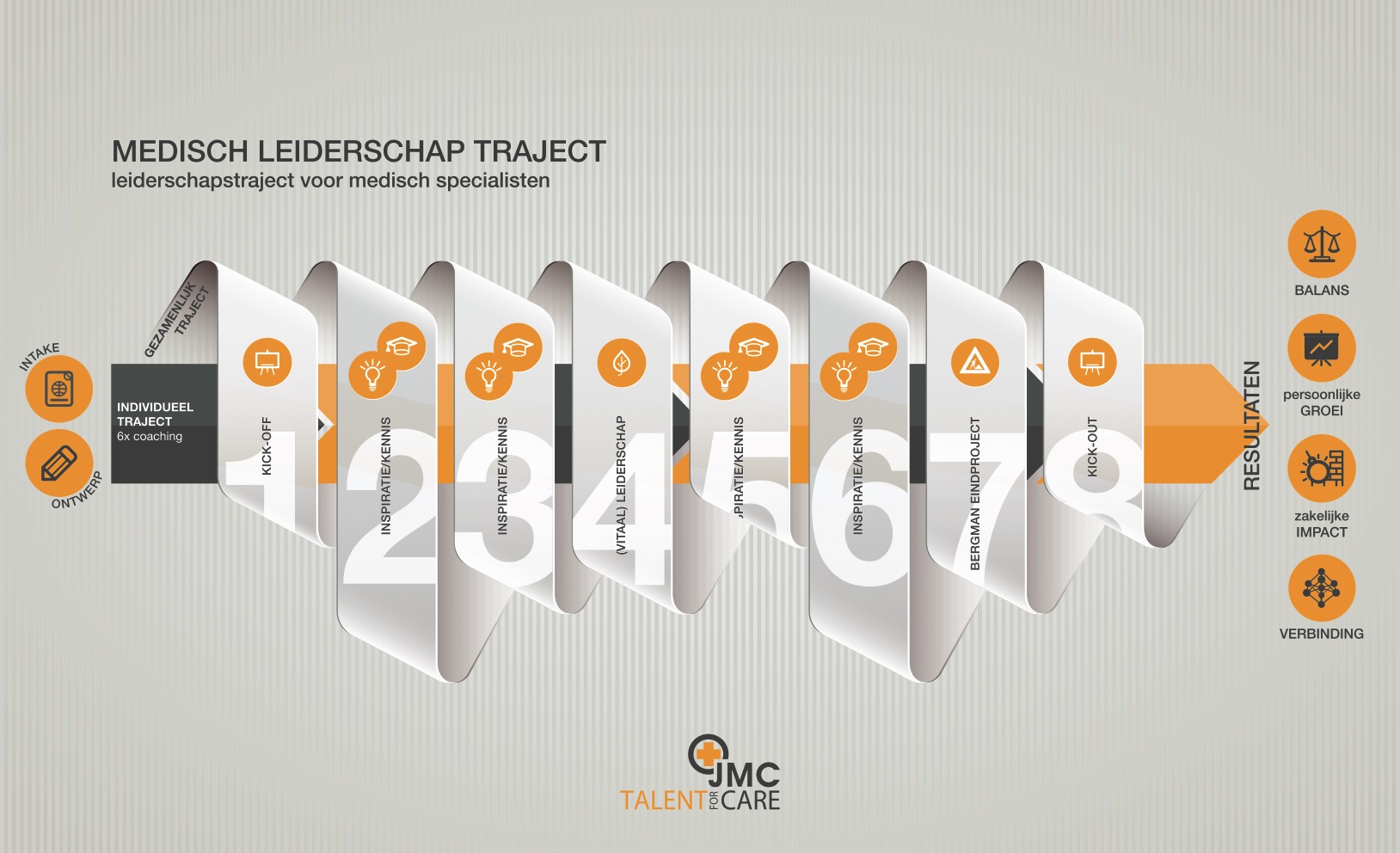 UitlegCollectief (‘lint’)kick off en kick out van elk 8 uur netto tijd (excl lunch/diner). Totaal 16 uur netto tijd.4 inspiratiesessie van elk 12 uur netto. Totaal 48 uur netto tijdleiderschapsmodule van 4 aaneengesloten dagen incl nachten, Totaal 48 uur netto tijd (excl ontbijt/lunch/diner en excl overnachtingen)Totaal 112 uur, exclusief reistijdIndividueel (‘pijl’)1 op 1 intake van twee uur mbt Insights persoonlijkheids analyse 6 x 2 uur individuele coaching op vlak van persoonlijk leiderschapTotaal: 14 uur exclusief reistijdEindprojectgedurende 6 maanden, gemiddeld 8 uur per persoon per maand waarvan 5 x teamcoaching a 2 uurTotaal: 48 uur exclusief reistijdTOELICHTINGPROGRAMMA UITLEG onderdelen voor deelnemersDeelnemerslijstInspiratiebronnen filmpje Coveyartikelen HBSartikel Leadership Models (mintzberg, lencioni etc)input Orde medisch specialisten 2017 (leiderschap)Draaiboeken sessies (met doelstelling, uren intensiteit)kick offopbouw inspiratiesessies (concept)leiderschapsmodule (concept)kick out (concept)1	PROGRAMMA 2020 teamIn dit  traject ga je met collega-artsen onder begeleiding van het Talent for Care team, aan de slag met het realiseren van persoonlijke- en organisatiegroei. Om dit te realiseren doorloop je een gebalanceerd en intensief programma bestaande uit individuele coaching, collectieve inspiratiesessies en het werken aan een gezamenlijk eindproject. Het collectieve deel bestaat uit een kick off, een viertal ‘inspiratiesessies’, een intensieve outdoot leiderschapsmodule, een gezamenlijk project en de kick out.. Hieronder een overzicht van de concept planning en in de bijlage alvast een korte toelichting op de verschillende onderdelen. Programma informatieAgenda/Planning (onder voorbehoud):Inspiratiesessie 1	IMPACT (begrijpen, communiceren, ‘beinvloeden’, onderhandelen, conflicthantering, etc), T4C teamcoach en coaches als trainersInspiratiesesse 2	STRATEGIE in ZORG Gastspreker: zorgbestuurder, Trainers: T4CInspiratiesessie 3	PROJECTMATIG werken voor dokters – Gastspreker: ervaren programmamanager. Trainers: T4CInspiratiesessie 4	VBHC – theorie in praktijk. Gastspreker, VBHC expert, Trainers: T4CLocaties en tijden:Inspiratiesessies, lokaties en tijden: donderdagmiddag 17u start en vrijdagmiddag 18u einde. Inspiratiesessie 1: Schiedam, kantoor Talent for Care. Inspiratiesessie 2: Externe locatie, 1 van de deelnemers. Inspiratiesessie 3: Externe locatie, 1 van de deelnemersInspiratiesessie 4: Schiedam, kantoor Talent for CareLeiderschapsOutdoor: outdoor locatie Ardennen of Zweden of Noorwegen, start dinsdagmiddag 12u, einde vrijdagavond 22uCoaching: in afstemming met coachKick off en Kick out: Schiedam, kantoor Talent for Care, start 12u einde 21uVragen of opmerkingen, neem vooral contact op!E. jenneke.ewals@talentforcare.nl / wendy.ruijgrok@talentforcare.nl T. jenneke: 06 21503310 / wendy: 06 527312722.	Toelichting onderdelen ML trajectHet leiderschapstraject is opgebouwd uit een aantal onderdelen, in het kort:Kennismakingssessie / kick-offDe kennismakingssessie is het moment om collega deelnemers te ontmoeten. Bij deze sessie (avond en dag) maken we kennis met elkaar: deelnemers, hoofdtrainer, coaches (in elk geval op papier). We maken een start met theoretisch kader rondom ‘Leiderschap’ en we staan stil bij de individuele Insights profielen en ingezoomd op jullie ‘team’ (deelnemers). Tevens is de kennismakingssessie het moment de coaches en het ontwikkelteam vanuit Talent for Care te leren kennen. Intake en Individuele coachingAls start van het project leg je een Insights Discovery profiel af. Dit profiel wordt besproken met de Insights geaccrediteerde (Team)Coach, Jenneke Ewals. Op basis van deze intake wordt een individuele coach toegewezen. Samen met een coach ga je  in 6 gesprekken van zo’n 2 uur aan de slag met jouw persoonlijke leiderschapsontwikkeling: ken je jouw drijfveren, je talenten en valkuilen, je ambitie en ken je die van je omgeving, hoe ben je in staat je omgeving te beïnvloeden, etc. Waar loop je tegenaan in je werk als arts, in samenwerking met collega’s en managers/bestuurders etc. Hoe zit het met je balans werk en privé… Met je coach vertaal je daarnaast de inspiratie en inzichten opgedaan tijdens het collectieve deel naar je eigen praktijk en leerpad. Een essentieel onderdeel in jouw groei!InspiratiesessiesVerdieping en verbreding rondom vier gekozen thema’s. Er zijn vier inspiratiesessies. Bij elke sessie ga je gedurende 1.5 dag in Schiedam of op een locatie binnen het T4C netwerk aan de slag met een trainer/expert en een gastspreker. Bij elke inspiratiesessie staat theorie, maar vooral casuistiek en vertaling naar eigen werksituatie centraal. Daarmee wordt inhoud vertaald naar werkende ideeën, (gedrags-)verandering en resultaat. Programmamanagement faciliteert in organisatie en uitvoering van de inspiratiesessies. LeiderschapsmoduleEen impactvolle meerdaagse leiderschapsmodule. Vorm, locatie en inhoud kunnen nog niet prijsgegeven worden. Maar met jullie deelnemersgroep gaan jullie onder begeleiding van twee ervaren leiderschapstrainers 4 dagen non stop aan de slag met persoonlijk leiderschap. Deze module geeft ruimte aan jullie persoonlijke leiderschapsproces en zal vooral inzichten geven op het vlak van samenwerken, leiden en volgen. EindprojectMet elkaar gaan jullie werken aan een zorgbrede relevante uitdaging. Idee is dat jullie als professioneel adviesteam of als professionele onderneming in de tweede helft van jullie traject een bij jullie team passende uitdaging selecteren. T4C selecteert een longlist van relevante mogelijke uitdagingen. Een uitdaging met voor zowel jullie zelf als jullie werkomgevingen herkenbare impact. Het Talent for Care team faciliteert, monitort en stimuleert, jullie zelf zijn ‘in charge’. Tijdsinvestering: gemiddeld 8 uur per persoon per maand. Intensiteit teamcoach in deze fase: 3 sessies van elk 4 uur, focus op projectmanagement, -voortgang en afhankelijk van gekozen onderwerp inspiratie- en kennisdeling.AfsluitingAfsluiting van het traject vindt plaats eind januari 2021. Lijkt nog ver weg, maar ook nu zal de tijd weer vliegen. Idee van de afsluiting is dat we met betrokken partijen terugblikken op jullie individuele- en teamgroei en ook het resultaat van jullie eindproject. Met elkaar zorgen we voor een feestelijke en passende afsluiting van jullie waarschijnlijk mooie jaar en blikken we vooruit naar hoe je jezelf en je werkomgeving scherp kunt houden op het vlak van leiderschap.3	Coach- en trainersteamTalent for Care werkt met een kernteam aan leiderschapsexperts en een aanvullende flexibele schil die allen de T4C visie , werkwijze en DNA onderschrijven. Het MLT team wordt gevormd door:Teamcoach en programmamanager: 	Jenneke EwalsCoordinator: 					Wendy RuijgrokCoaches: 	Jenneke Ewals en vaste flexibele coachschil (zzp-ers): Marijn Jansen, Joanneke Kuppens (arts), Marianne Koene, Paul Wormer (ex huisarts)Trainers: 	Jenneke Ewals, Marianne Koene, Marijn Jansen, Ivo Piest, Tessa WestendorpExperts: 	Saskia Baas, Suzanne Korthorst, Paul Wormer, The Decision Group, Rebel Grpup, Rocks & River, bestuurders, artsen en managers uit het T4C netwerk.Deelnemers: 10 deelnemers per team. Afhankelijk van de omvang kunnen er 2 teams parallel starten, aanpak identiek. Deelnemers zo divers mogelijk wat betreft discipline en persoonlijkheidsvoorkeur (Insights). 4	InspiratiebronnenTalent for Care ontwikkelt leiderschapstrajecten voor en binnen de Nederlandse zorg (managers, beleid en professionals) bestaande uit een afgewogen mix aan individuele en collectieve ontwikkelelementen. Dit vanuit de overtuiging dat leiderschap HET essentiële verschil kan maken in  het verkrijgen en/of handhaven van een ‘gezonde’ zorgsector vanuit mensgericht (klant en medewerker) EN bedrijfsmatig perspectief. Inspiratiebronnen waar Talent for Care altijd mee werktInsights Discovery als tool om inzicht in zelf, ander en team te krijgen (op basis van Jung en met gebruik van kleurendynamica)Covey’s 7 habits of effective leadership. Zie onder andere: https://www.youtube.com/watch?v=x4gPOJxSrq410 HBR Must reads (in bezit T4C, op aanvraag te mailen)Leadership Models & Skills ebook (in bezit T4C, op aanvraag te mailen)Lencioni’s inzichten in effectief teamwork (boek)Specifiek voor medisch specialisten en in lijn met hedendaagse trends en ontwikkelingen, aangevuld met VBHC-Porter inzichten. Artikelen en inzichten op aanvraag te verkrijgen bij T4C. Uitgedeelde literatuurDe kleine Covey (kennismaking / kick of)IK, Remco Claassen (inspiratiesessie 1)Relevante artikelen per sessieVBHC artikelen (inspiratiesessie 4)Orde voor medisch specialisten: Optimaal functioneren medisch specialisten WIJ, Remco Claassen (kick out)Geweldloos communiceren, Marshall RosenbergInsights kleuren uitlegProjectmatig creeren uitleg lemniscaat en PMC compact boekje5	DRAAIBOEKENDraaiboek Kick Off DOEL sessie: kennismaking deelnemers, programma, ‘methode’ en coaches.CONCEPT Draaiboek Inspiratiesessies 1-4Vooraf: huiswerk deelnemers altijd gericht op aangeven ontwikkelwensen mbt betreffende thema en aanleveren individuele casuistiek mbt het thema. Programmamanagement op dit vlak en op vlak van persoonlijk leiderschap input vragen aan coaches.DAG 1DAG 2CONCEPT Aanpak LEIDERSCHAPSMODULE(uit offerte en aanpak trainer Marianne Koene, Training, Coaching en Advies)Beoogde resultatenDeelnemers hebben scherpe en concrete inzichten en ‘tools’ mbt individuele leid- en volgtalenten en -uitdagingenDeelnemers hebben scherper inzicht in groepsdynamica en –processen en hoe deze te beinvloedenEnergie, balans en verbindingTheoretische basis:Action Learning / Adventure LearningStephen Covey: 7 eigenaschappenPatrich Lencioni: 5 frustraties van teamwork(afh van vitaliteit van groep: Vitaal leiderschap (vitaliteitsbijbel, Paul Wormer)Hoofdelementen programmaDiverse outdooroefeningen gericht op leiden, volgen, IK en ANDER, TEAMReflectie na de oefeningen om te leren van het gebeurde : impactlerenTheoretische ‘pauzes’ ter inspiratie en inzichten te structureren / modellerenVoorbereidende opdracht en reflectieverslag om individuele inzichten en ontwikkelstappen te ‘garanderen’ AANPAK  / ‘Draaiboek’Voorbereiding: visie op leiderschap, interview 1 a 2 ‘leiders’ uit eigen omgeving.minstens 3 anderen vragen om leiderschapstalenten en verbeterpunten aan te dragen voor deelnemer (360 graden)titel favoriete hit en meest afschuwelijke liedje doorgeven aan martijn.ooms@talentforcare.nlProgramma opbouwDAG 1 dinsdag14u Verzamelen met 2 auto’s in Breda met elk eigen ‘pakketje’ (indeling, liedjes lijst en route)19u Aankomst locatie + welkom door Marianne20 – 22u: Individuele en teamintakes met MarianneDAG 2 woensdag9.00 – 12.00Samenwerkingsoefeningen op locatie: spinnenweb, balance board etcTheoretische inzihten in Leiderschap / TeamdynamiekHuiswerk voorbereiding delen12.00 – 24.00Middag, avond en nachtOriëntatietocht en BivakDAG 3: donderdag9.00Ochtend: bij de bivakplek reflectie op bivakopdracht. What happened, so what, what now?12.00Middag: outdoor opdracht (klimmen, grotten, challenge)17.00 – 23.00Namiddag en avond: reflectie en theorie leidern & volgen, samen kokenDAG 4: Vrijdag9.00Storytelling mbt leiderschapStiltewandelingZelfreflectie13.00Eindopdracht: individuele presentaties met feedback17.00Aansluitend BBW en 20.00 naar huis! (ongeveer 22.00u thuis)CONCEPT Draaiboek Kick OUT OnderdeelJanJanFebMrtAprAprMeiJunJulAugSeptOktNovDecJanIntakes – 2 uur pp??Kick Off 13Individuele coaching6 sessiesIndividueel in plannen tussen januari en december 20206 gesprekken, locatie zelf te bepalenIndividueel in plannen tussen januari en december 20206 gesprekken, locatie zelf te bepalenIndividueel in plannen tussen januari en december 20206 gesprekken, locatie zelf te bepalenIndividueel in plannen tussen januari en december 20206 gesprekken, locatie zelf te bepalenIndividueel in plannen tussen januari en december 20206 gesprekken, locatie zelf te bepalenIndividueel in plannen tussen januari en december 20206 gesprekken, locatie zelf te bepalenIndividueel in plannen tussen januari en december 20206 gesprekken, locatie zelf te bepalenIndividueel in plannen tussen januari en december 20206 gesprekken, locatie zelf te bepalenIndividueel in plannen tussen januari en december 20206 gesprekken, locatie zelf te bepalenIndividueel in plannen tussen januari en december 20206 gesprekken, locatie zelf te bepalenIndividueel in plannen tussen januari en december 20206 gesprekken, locatie zelf te bepalenIndividueel in plannen tussen januari en december 20206 gesprekken, locatie zelf te bepalenIndividueel in plannen tussen januari en december 20206 gesprekken, locatie zelf te bepalenInspiratiesessiesdonderdagavond en vrijdag12 & 1316 & 1716 & 1711 & 12 10 & 11Leiderschapsmodulewoensdagochtend t/m vrijdagavond13,14 &15Eind projectAls team in plannen in periode vanaf IS 4 (zomerperiode gebruiken om thema / project te kiezen) Intensiteit: gemiddeld 4 tot 8 uur per maand per persoon. 3x Teamcoaching i.o.m. teamcoach Jenneke in te plannen in periode okt 2020 t/m jan 2021Als team in plannen in periode vanaf IS 4 (zomerperiode gebruiken om thema / project te kiezen) Intensiteit: gemiddeld 4 tot 8 uur per maand per persoon. 3x Teamcoaching i.o.m. teamcoach Jenneke in te plannen in periode okt 2020 t/m jan 2021Als team in plannen in periode vanaf IS 4 (zomerperiode gebruiken om thema / project te kiezen) Intensiteit: gemiddeld 4 tot 8 uur per maand per persoon. 3x Teamcoaching i.o.m. teamcoach Jenneke in te plannen in periode okt 2020 t/m jan 2021Als team in plannen in periode vanaf IS 4 (zomerperiode gebruiken om thema / project te kiezen) Intensiteit: gemiddeld 4 tot 8 uur per maand per persoon. 3x Teamcoaching i.o.m. teamcoach Jenneke in te plannen in periode okt 2020 t/m jan 2021Als team in plannen in periode vanaf IS 4 (zomerperiode gebruiken om thema / project te kiezen) Intensiteit: gemiddeld 4 tot 8 uur per maand per persoon. 3x Teamcoaching i.o.m. teamcoach Jenneke in te plannen in periode okt 2020 t/m jan 2021Als team in plannen in periode vanaf IS 4 (zomerperiode gebruiken om thema / project te kiezen) Intensiteit: gemiddeld 4 tot 8 uur per maand per persoon. 3x Teamcoaching i.o.m. teamcoach Jenneke in te plannen in periode okt 2020 t/m jan 2021Als team in plannen in periode vanaf IS 4 (zomerperiode gebruiken om thema / project te kiezen) Intensiteit: gemiddeld 4 tot 8 uur per maand per persoon. 3x Teamcoaching i.o.m. teamcoach Jenneke in te plannen in periode okt 2020 t/m jan 2021Kick Out – 8h29TijdOmschrijvingWerkvormTijdsindeling en wieTo dovoorafKlaarleggen moleskine, kleine covey en dopperJE: gegevens 12x printJE: programma opzet 12x printJE: teamwiel 15xJE: meenemen boeken etc13.30 – 14.00Inloop en ontvangst30 minuten 14.00 – 14.05Welkom/IntroductieFilmpje Covey5 minuten 14.05 – 14.15Kennismaking IInterview anders2 x 3 min in tweetallen en wisseltijd / totaal 8 min2 x 3 min interview in duo’s 14.15 – 14.30Kennismaking II Pitches1 min ppincl JE/TG/MJ/PW14.30 – 15.104 presentaties , incl BellaPresentaties2 x 10 min15.10 – 15.20Aanpak programma+ Toelichting onderdelen(afstemming planning na diner)PPT sheetVragen laten stellen10 minJE (rest vult aan)Sheet programma 15.20– 15.50 3 presentatiesPresentaties2 x 10 min15.50 – 16.10Pauze en evt teamoefeningetje Meetlat?JEMeetlat mee!16.10 – 17.00Teamwiel insightsassen4 kleurenop 1e kleur gaan staanteamwielInformatie50 minuten JEJE meenemen:tapea4 gekleurd‘kaarten’ Liesteamwiel17.00 – 17.303 presentatiesTijdOmschrijvingWerkvormTijdsindeling en wieTo do17.30 -  18.00Vragen laten stellenInteractie en terugblik30 minuten team18.00 – 22.00Inspiratie ophalen over leiderschap, zorg en trends. Bij key stakeholders uit de zorg.3 gangen dinerIn 3 interviewteams5 minuten vorafgaande aan gang: vragen laten voorbereiden ahv thema kaarten.Thema kaarten ter inspiratieVooraf indelen3 gangen afstemmenVragen voorbereidenThema kaarten voorbereidenTijdOmschrijvingWerkvormTijdsindeling en wieTo do / Opmerkingen17.00 – 18.00Inloop en ontvangst60 minuten DAG 1 AVOND Doel: terugblik vorige keer, introductie op het thema met behulp van theorie en inzichtenDAG 1 AVOND Doel: terugblik vorige keer, introductie op het thema met behulp van theorie en inzichtenDAG 1 AVOND Doel: terugblik vorige keer, introductie op het thema met behulp van theorie en inzichtenDAG 1 AVOND Doel: terugblik vorige keer, introductie op het thema met behulp van theorie en inzichtenDAG 1 AVOND Doel: terugblik vorige keer, introductie op het thema met behulp van theorie en inzichten18.00 -  18.30Warming up en terugblik30 minuten 18.30 – 21.00THEORIE betreffende thema150 minutenexpert mbt onderwerpSessie 1: IMPACT - communicerenSessie 2: VBHC (Porter, Decision Group, T4C)Sessie 3: Strategie – Canvas methodeSessie 4: Projectmatig werken – PMC methodeTijdOmschrijvingWerkvormTijdsindeling en wieTo do / opmerkingenDAG 2 OCHTEND en MIDDAGDoel: verdieping thema middels casuïstiek, ‘intervisie’ en individuele vertaling geleerde naar eigen omgevingDAG 2 OCHTEND en MIDDAGDoel: verdieping thema middels casuïstiek, ‘intervisie’ en individuele vertaling geleerde naar eigen omgevingDAG 2 OCHTEND en MIDDAGDoel: verdieping thema middels casuïstiek, ‘intervisie’ en individuele vertaling geleerde naar eigen omgevingDAG 2 OCHTEND en MIDDAGDoel: verdieping thema middels casuïstiek, ‘intervisie’ en individuele vertaling geleerde naar eigen omgevingDAG 2 OCHTEND en MIDDAGDoel: verdieping thema middels casuïstiek, ‘intervisie’ en individuele vertaling geleerde naar eigen omgeving08.30 – 9.00Inloop9.00 – 9.30Warming up in lijn met het betreffende thema20 min en 10 min reflectie9.30 – 12.00CASUS deel 1Presenteren casus en verdiepende analyse faseCASUS15 min: toelichten casus90 min: in 2 subteams vraagstelling uitdiepen en analyse-fasetussendoor 30 min pauze15 min: plan van aanpak middag deelPer sessie: uitwerken en aanpassen casuistiekTijdOmschrijvingWerkvormTijdsindeling en wieTo do / opmerkingen12.00 – 13.00PAUZE13.00 – 13.30Warming up en reflectie ochtenddeel30 min13.30 – 15.00CASUS deel 2Van analyse naar oplossingVoorbereiden presentatie / pitch per teamCASUS60 min casus oplossing30 min presentatie voorbereiden15.00 – 15.15PAUZE15.15 – 16.00Presentatie resultatenPITCHES2 x 10 min en 10 min per team vragenPresentatiemiddelen meenemen16.00 – 18.00Vertaling theorie en casus naar eigen praktijk en situatieAfrondenDuo’sTeamIn duo’s elk 20 minCollectief 20 min afrondenTijdOmschrijvingWerkvormTijdsindeling en wieTo do13.30 – 14.00Inloop en ontvangst30 minuten  JE/WR14.00 – 14.15Welkom/Introductie5 minuten  JE14.15 – 17.00Individuele presentaties, aangevuld door trainers en deelnemers. Reflectie op gazette stappen op vlak vanbalansgroeiimpactverbinding Input vanuit coaches en trainers terugkoppelen door JEPresentaties‘Feedback Carroussel’En uitdelen certificaten20 min pp (10 min presentatie en 10 min input deelnemers)30 minuten carroussel15 minuten: 1 minuutje pp door T4C teamJEVooraf delen werkvorm en vragen elke deelnemer ‘cadeautje’ aan feedback voor te bereidenInput trainers en coaches per deelnemer verzamelenUitdelen certificaten!18.00 – 19.00Presentatie eindopdracht door team60 minuten teamAfstemmen benodigdheden met team19.00 – 21.00Diner en Informele reflectie!Stakeholders van kick off erbij 2hEventueel werkvorm om interactive te stimuleren